Методическая разработка сценария итогового педагогического совета 2022-2023 года«Педагогический винегрет»подготовил: старший воспитатель Емельянова Е.Н. (Приветствие «Продолжи предложение»)- «Здравствуйте, сегодня замечательный день, потому что мы собрались с вами в этом прекрасном зале».(Каждый из участников педагогического совета по очереди заканчивают фразу: «Здравствуйте, сегодня замечательный день, потому что…», передавая из рук в руки какой-либо предмет.) - Сегодня мы с вами собрались для того, чтобы подвести итоги профессиональной деятельности за 2022 - 2023 образовательный год. В этом году была выполнена большая работа по решению поставленных задач, достигнуты определенные результаты, за которые, несомненно, можно всем вместе порадоваться. Поэтому наша встреча сегодня будет носить не официальный, а скорее праздничный характер. По итогам анкетирования, было замечено, что большинство педагогов затронуло начало реализации проекта «Профориентация, или кем я хочу стать». Каждый из воспитателей проводил знакомство детей с профессией повар и готовил вкусные блюда совместно с детьми. - Что помогало ребятам соблюдать правильный порядок добавления ингредиентов? - Действительно, без подготовленных карт-раскладок трудно справится даже повару профессионалу. Вот и сегодня мы пополним ваши «копилочки» картой-раскладкой интересного салата под названием «Педагогический винегрет».Как и для любого салата нам понадобится большая салатница (на доске появляется салатница с надписью: «Качество образования в МБДОУ №___» в 2022-2023 году). Давайте рассуждать, что мы можем добавить именно в эту салатницу,  чтобы приготовить качественный «Педагогический винегрет»?(мнения педагогов «закладываем» в карту-раскладку «Педагогического винегрета»)- Один из компонентов нашего «Педагогического винегрета» - Деятельность сотрудников за прошедший 2022-2023 образовательный год.С целью реализации требований Федерального государственного образовательного стандарта дошкольного образования и повышения качества образовательной деятельности на протяжении всего образовательного года методическое сопровождение педагогов велось в 3-х направлениях:1. «Пути формирования финансовой грамотности у дошкольников».2. «Создание условий для поддержки детской самостоятельности и инициативности».3. «Совершенствование взаимодействия педагогов с родителями и детьми, обеспечивающих единство подходов к организации физкультурно-оздоровительной работы в ДОУ».Методическая работа была направлена на обеспечение непрерывного образования педагогов, их профессиональный рост. Тематика всех мероприятий в ДОУ была связана с задачами годового плана. Для проведения многих мероприятий привлекались родители воспитанников. Так для реализации блока по финансовой грамотности «Без труда нет жизни на земле» педагогами групп №1, №3, №4 были приглашены родители в качестве «Гостя группы». Где они рассказали о своих профессиях, о месте, где они работают, о деятельности, которую ведут на рабочем месте. Для реализации третьей годовой задачи, педагоги всех возрастных групп организовали совместную деятельность с родителями по созданию стенгазеты «В здоровом теле здоровый дух». Так же в ДОУ проводился конкурс совместного творчества детей и родителей «Самая творческая семья», где представители родительской общественности каждой возрастной группы показали творческий номер на тему «О Кубань, ты моя родина». Были организованы выставки совместного детско-взрослого творчества на тему «Осень золотая», «Новогодняя сказка», «Космос». В этом году праздник, посвящённый 8 Марта, был проведён в форме квеста, в котором родители принимали активное участие. Все педагоги принимали участие в методических мероприятиях ДОУ по решению годовых задач. Результаты работы представлялись на педагогических советах в виде презентаций своей работы. Это способствовало дальнейшему распространению педагогического опыта и активному использованию на практике новых технологий. План методической работы выполнен полностью.- Уважаемые педагоги, сейчас я предлагаю творческое задание. Разделитесь пожалуйста на группы в соответствии с выбранными карточками. (На карточках изображены 3 вида овощей: свекла, морковь, картофель).Каждой команде необходимо составить Синквейн на тему одной из годовых задач. Синквейн – это не простое стихотворение, а стихотворение, написанное по следующим правилам:1 строка – одно существительное, выражающее главную тему cинквейна.2 строка – два прилагательных, выражающих главную мысль.3 строка – три глагола, описывающие действия в рамках темы.4 строка – фраза, несущая определенный смысл.5 строка – заключение в форме существительного (ассоциация с первым словом).Составлять cинквейн очень просто и интересно. И к тому же, работа над его созданием развивает образное мышление.Пример синквейна на тему форумов (выведен на экран):Форум (существительное, выражающее главную тему)Шумный, интересный (два прилагательных, выражающих главную мысль)Развлекает, развивает, веселит (три глагола, описывающие действия в рамках темы)Хорошее место для знакомств (фраза, несущая определенный смысл)Общение (заключение в форме существительного)- Отлично, первый компонент мы внесли в нашу карту-раскладку. Что будет следующим компонентом? Что ещё необходимо добавить в наш «Педагогический винегрет», чтобы его можно было сделать в салатнице «Качество образования в МБДОУ №___» в 2022-2023 году».- Еще один компонент «Педагогического винегрета» – Повышение профессионального мастерства педагогов. С целью расширения теоретических знаний, совершенствования практических навыков и умений педагоги ДОУ проходили курсы повышения квалификации как в дистанционном режиме, так и в очном: (аналитическая справка о прохождении педагогами курсов повышения квалификации, участия в методических объединениях города).По мимо прохождения курсов, участия в методических объединениях повышать своё мастерство можно и нужно, участвуя в конкурсах, как в профессиональных педагогических конкурсах, так и готовить воспитанников для участия в детских конкурсах. В 2022-2023 образовательном году наш детский сад добился определенных успехов (аналитическая справка участия педагогов в конкурсах профессионального мастерства и участие воспитанников в детских конкурсах)- Коллеги, по мимо прохождения курсов по повышению квалификации, посещения методических объединений, участия в профессиональных и детских конкурсах, как ещё мы можем повысить свою профессиональную компетенцию?- Одним из важных компонентов повышения профессиональной компетенции является самообразование педагогов, что напрямую связано с повышением качества образования в ДОУ. Предлагаю, внести его отдельным ингредиентом нашего «Педагогического винегрета». Прошу, коллеги, поделитесь своим опытом.Но сделать это нужно будет творчески. Попробуйте представить свой опыт работы в стихах. Выберите самую изюминку в вашем опыте. На экране на ваш выбор представлены несколько рифм, которыми вы можете воспользоваться. На выполнение задания у вас 5 минут.(Рифмы:- Коллеги, что мы ещё должны добавить в салатницу «Качество образования в МБДОУ №___» в 2022-2023 году», чтобы у нас получился полноценный вкусный «Педагогический винегрет»?- Конечно, качество образования в ДОУ на прямую зависит от результатов образовательного процесса. Вы провели диагностику на своих группах, прошу вас изобразить результаты диагностики по каждой области в виде диаграммыВ этом году мы начали реализовывать программу Л.В. Стахович, Е.В. Семенкова, Л.Ю. Рыжановская «Азы финансовой культуры для дошкольников». Мониторинг усвоения знаний по данной программе может осуществляться с помощью регулярных наблюдений за детьми, анализа поведения ребёнка в различных ситуациях. Но наиболее эффективным методом сбора информации о поведении и результатах освоения Программы является анкетирование и опросы родителей. Это позволяет получить важную информацию по интересующим воспитателя вопросам, проанализировав которую они могут планировать и корректировать работу по организации учебно-воспитательной деятельности. Анализируя ответы родителей, мы получили следующие результаты:  _____% родителей держат ситуацию по воспитанию и образованию ребёнка под контролем и следуют со своим ребёнком верным курсом. У_____% воспитанников отдельный материал темы усвоен недостаточно хорошо и с ним необходимо поработать дополнительно.У __% воспитанников результат мониторинга показал, что необходимо обратить внимание на развитие ребёнка, пересмотреть воспитательную позицию. Возможно, недостаточно внимания уделяется ребёнку. - Анализ физкультурно-оздоровительной работы.  Физкультурно-оздоровительную работу в учреждении осуществляли педагоги ДОУ и инструктор по ФК. Однако с января 2023 года в МБДОУ №__ инструктор по физической культуре отсутствовал. Поэтому во втором полугодии образовательного года физкультурно-оздоровительная работа в МБДОУ №____ велась только воспитателями.Организованная деятельность по физической культуре с детьми всех возрастных групп проводилась в спортивном зале, совмещённом с музыкальным залом и на спортивной площадке. Воспитателями были созданы условия для укрепления здоровья детей, их физического и психического развития:•  варьирование физической нагрузки в соответствии с индивидуальными особенностями ребенка;• в каждой группе организованы спортивные уголки;• широко использовались разнообразные формы организации физической активности детей: утренняя зарядка, организованная деятельность в спортивном зале, на спортивном участке, физкультминутки, подвижные игры и развлечения, физкультурные праздники.Для создания целостной системы двигательной активности детей применяются разнообразные формы организации пед. процесса: в организационной образовательной деятельности, на прогулке, в режимных моментах, в свободной деятельности детей, в ходе пед. взаимодействия взрослого и ребёнка.Созданию условий для эффективного формирования двигательных навыков и развития психофизических качеств способствуют здоровье сберегающие технологии, в ходе которых используются: упражнения с нетрадиционным оборудованием, в том числе сделанным руками детей и их родителей, массажи и самомассажи, ритмопластика, дыхательная гимнастика.Непременным итогом каждого этапа освоения программы стали праздники, во время которых большую часть времени уделялось на подвижные игры и спортивные эстафеты. В этом образовательном году частой формой праздника стали квесты, которые способствовали ещё большей активности детей.О физкультурно-оздоровительной жизни детей родители узнавали в ходе родительских собраний, а также из фотоотчётов на старицах соц.сетей ДОУ. Для повышения пед. грамотности родителей в вопросе здорового образа жизни педагогами были разработаны материалы для оформления информационных стендов, консультаций, памяток для родителей по темам «Здоровый образ жизни в детском саду и дома», «Ребенок и компьютер — все хорошо в меру», «Закаливание ребенка в условиях ДОУ и семьи», «Зачем «Тропа здоровья» на детской площадке ДОУ?».А также родителями была подготовлена стенгазета для детей на тему «ЗОЖ». В этом году 15 воспитанников подготовительной к школе группы №2 выполняли нормативы комплекса ГТО. Также при подготовке к конкурсу строя и песни «Бравые солдаты» были выявлены проблемы с ходьбой в колонне по 3, что не позволило команде достойно выступить и занять призовое место. Это говорит о необходимости более качественного подхода к организации физкультурной работы в ДОУ.- Уровень образования определяется спецификой услуг, предоставляемых детским садом социуму. В нашем детском саду в 2022-2023 образовательном году по запросам родителей и с учётом возможностей ДОУ и интересов детей было введено 7 кружков дополнительного образования на платной основе, которые посещали 76 воспитанников. Функционировали такие кружки, как:- «Изодеятельность»;- «Умелые ручки»;- «Ритмопластика»;- «Обучение чтению»;- «Подготовка к школе»;- «Lego-конструирование»;- «Спортивная секция».На бесплатной основе функционировал кружок спортивной направленности «Шахматы», который посещали 40 детей в возрасте 5-7 лет. Это воспитанники старших групп №1, №3 и воспитанники подготовительной группы №2.Дополнительные услуги не использовались взамен или в рамках основной образовательной программы, а напротив, воспитательно-образовательный процесс объединял основное и дополнительное образование. По сравнению с прошлым годом количество кружков не изменилось.На протяжении всего образовательного года в соц. сетях ДОУ мы выставляли информацию о деятельности кружков. В мае прошёл шахматный турнир между воспитанниками категории А и В, который показал успехи каждого воспитанника. Во время турнира были учтены силы противников и длительность посещения кружка детьми.Также в конце образовательного года было организовано анкетирование для родителей по вопросу улучшения качества проводимых услуг. И вновь, как и в прошлом году, родители высказывали свои пожелания в пользу открытости проводимых услуг. В связи с этим выношу на обсуждение каждый год 1 июня проводить «Отчетный концерт» таких доп. услуг, как «Ритмопластика» и «Спортивная секция».Также было вынесено на обсуждение каждый год 1 сентября и 1 июня проводить: - выставку детских проектов из деталей Lego-конструктора;- выставку детский работ кружка «Изодеятельность» блока «Рисование красками»;- фото-выставку детских работ кружка «Изодеятельность» блока «Рисование на песке».- Коллеги, как вы считаете, какой самый главный ингредиент любого салата? Естественно, без масла любой салат, это просто смесь овощей. Чем же мы заправим наш «Педагогический винегрет», чтобы можно было его подать в блюде «Качество образования в МБДОУ №_____» в 2022-2023 году»?Чтобы добиться качества образования в ДОУ, самое главное создать внутреннюю систему оценки качества образования.Целью ВСОКО является развитие внутренней системы дошкольного образования, усиление результативности функционирования образовательной системы за счет повышения качества принимаемых для нее управленческих решений на основе анализа выявленных дефицитов и лучших практик в ходе внутреннего мониторинга качества дошкольного образования.По результатам ВСОКО, которая была проведена с 03.04.2023 по 07.04.2023 экспертной группой в составе 3х педагогов первой категории и старшим воспитателем была разработана «дорожная карта» по улучшению образовательной деятельности в муниципальном бюджетном дошкольном образовательном учреждении детский сад №____ на 2023-2024г, в которой отмечены выявленные проблемы и мероприятия по улучшению образовательной деятельности, сроки выполнения и ответственные. (знакомство педагогов с «дорожной картой»)- Коллеги, мы с вами подготовили карту-раскладку для приготовления «Педагогического винегрета». Чтобы в следующем году мы смогли качественно «готовить его», нам необходимо выбрать направления работы на следующий образовательный 2023-2024 год. 1) так как мы только первый год реализуем программу Л.В. Стахович, Е.В. Семенковой, Л.Ю. Рыжановской «Азы финансовой культуры для дошкольников», и не все формы реализации Программы были апробированы, не все методы реализации Программы использовались. А средняя группа в следующем году только начнет реализацию этой программы, то выношу на обсуждение, взять одну из годовых задач «Создание условий формирования финансовой грамотности у дошкольников в условиях внедрения ФОП ДО».2) По результатам процедуры ВСОКО и вашим ответам была выявлена проблема по организации проектной деятельности и привлечению родителей к их реализации. Выношу на обсуждение, взять одну из годовых задач «Особенности совместной работы ДОУ и семьи по реализации проектной деятельности в условиях внедрения ФОП ДО».3) По результатам участия в конкурсе строя и песни «Бравые солдаты», а также анализируя результаты прохождения норм ГТО выношу на обсуждение, взять одну из годовых задач «Создание условий для развития положительной мотивации воспитанников и их родителей к занятиям физической культуры в условиях ФОП ДО».Уважаемые педагоги! Сегодня мы подвели итоги работы за прошедший образовательный год. Все задачи, поставленные перед педагогическим коллективом в начале образовательного года, были успешно выполнены. Мы выражаем вам искреннюю благодарность за ваш самоотверженный труд, любовь к детям и заботу о них. Уверены, что ваше педагогическое мастерство превращает каждый день жизни ваших воспитанников в день радости и счастья! От всей души желаем вам крепкого здоровья, творческих успехов, уверенности в себе и оптимизма. До встречи в новом учебном году! 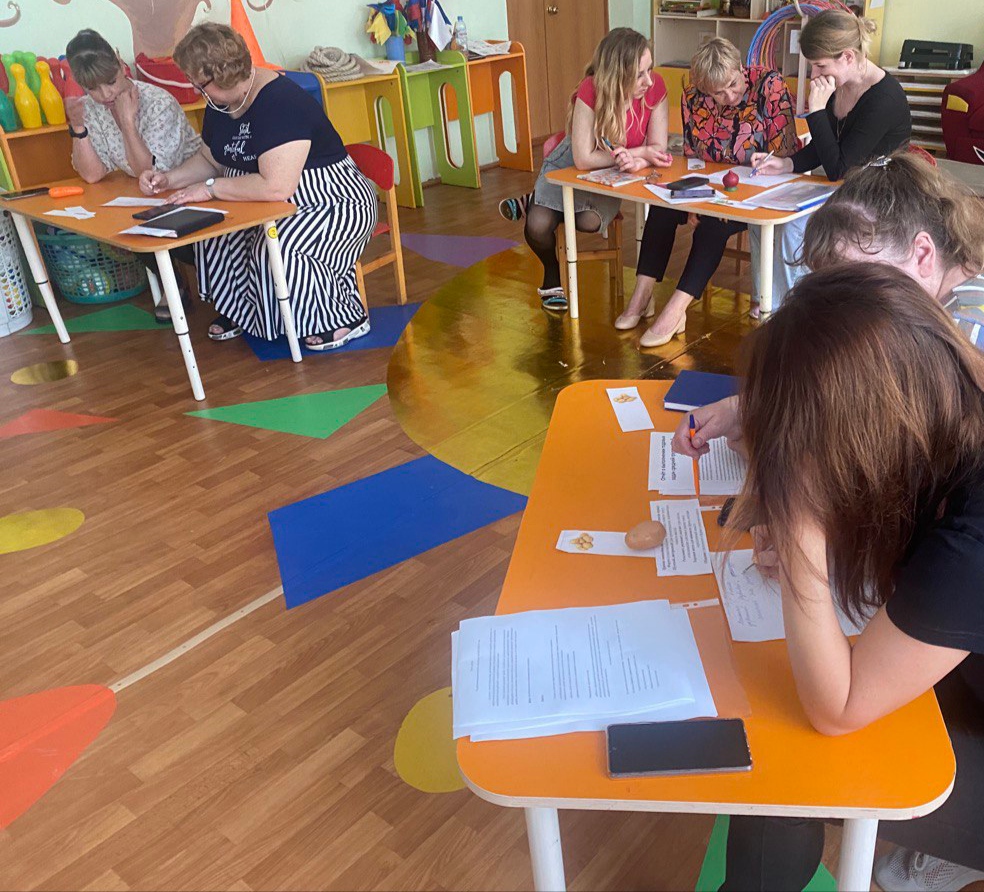 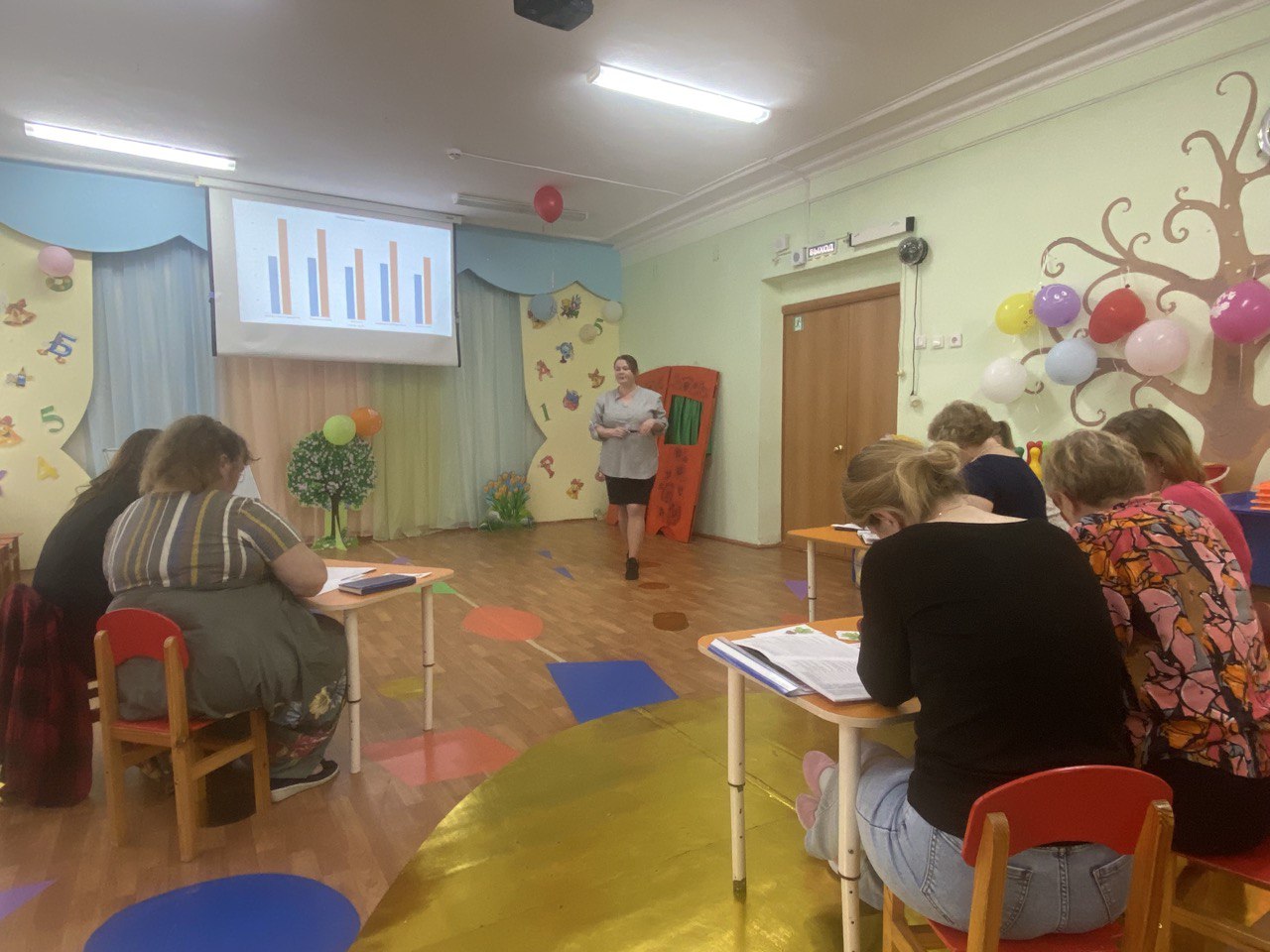 - темапрогрессобразование- проблемапроцессусердствование- опыттрудсреда- добытсосудпобеда